ANEXO No. 1. CARTA DE PRESENTACIÓN DE LA SOLICITUD DE PARTICIPACIÓN                    (No modifique los anexos, no adicionar logos, no incluir imágenes)Bogotá D.C.	de _____ de 2023SeñoresMINISTERIO DE TECNOLOGÍAS DE LA INFORMACIÓN Y LAS COMUNICACIONESEdificio Murillo Toro Carrera 8a entre calles 12A y 12B Bogotá D.C.E.S.M.Asunto: Solicitud de participación – Convocatoria Territorios AL AIRE - Categoría No. ____Respetados señores,________________________________, mayor de edad, domiciliado(a) en la ciudad de____________, identificado(a) con  cédula  de ciudadanía No.______________, en mi       calidad de representante legal / apoderado(a) de ___________________________________________, domiciliada en __________________(ciudad, municipio, vereda), _____________________ (departamento), por medio del presente documento presento mi solicitud de participación en la Categoría No. ___, de la Convocatoria Territorios AL AIRE, cuyo objeto es fortalecer las parrillas de programación de las emisoras comunitarias incentivando la creación de nuevas producciones sonoras.                         DOCUMENTOS QUE INTEGRAN LA PRESENTE SOLICITUD Así mismo, manifiesto:1. Que ninguna otra persona jurídica diferente de la aquí nombrada, tiene participación alguna en la presentación de la propuesta, por lo tanto, solo la persona jurídica participante se encuentra vinculada con la propuesta.2.  Que me comprometo a dar respuesta a todas las comunicaciones y requerimientos que reciba por correo electrónico de parte del Ministerio de Tecnologías de la Información y las Comunicaciones y/o del Fondo Único de Tecnologías de la Información y las Comunicaciones y el Ministerio de Cultura.3. Que ni la persona jurídica que represento, ni el suscrito, ni ninguno de los demás representantes legales, nos encontramos incursos en ninguna de las inhabilidades e incompatibilidades establecidas en la Constitución Política y la ley.4. Que he leído, estudiado y conozco los términos de la convocatoria y en especial los documentos y requisitos exigidos para la presentación de la propuesta y entiendo que la carencia de uno o más de los documentos o el no cumplimiento de requisitos para ser evaluado, dará lugar al rechazo de la solicitud de participación.5. Que el Ministerio de Tecnologías de la Información y las Comunicaciones, el Fondo Único de Tecnologías de la Información y las Comunicaciones y el Ministerio de Cultura, facilitaron de manera adecuada la totalidad de la información requerida para la presentación de la solicitud de participación.6. Que la solicitud de participación cumple con todos y cada uno de los documentos y requisitos exigidos.7. Que no existe información engañosa, inexacta o que falte a la verdad en la documentación que conforma la propuesta y por ello acepto las consecuencias jurídicas y aquellas que conlleven la contravención de esta declaración.8. Que, en caso de resultar ganador, me comprometo a ejecutar la totalidad de la propuesta presentada y evaluada por el equipo técnico evaluador, así como el cumplimiento de las condiciones de participación de la convocatoria y las disposiciones establecidas en los actos administrativos que se profieran dentro del proceso de la Convocatoria Territorios AL AIRE.9. Que entiendo que el valor de los desembolsos incluye la totalidad de los impuestos, tasas o contribuciones de cualquier orden que se llegaren a causar.10. Que me obligo a suministrar cualquier información adicional que requiera el Ministerio de Tecnologías de la Información y las Comunicaciones, el Fondo Único de Tecnologías de la Información y las Comunicaciones y/o el Ministerio de Cultura.11. Que renuncio a cualquier reclamación por desconocimiento de los términos de la convocatoria o por la errónea interpretación de éstos.12.  Que acepto y me acojo al plazo de ejecución exigido en la convocatoria.13.   Que autorizo expresamente que el correo electrónico que se encuentra debajo de mi firma, sea el medio por el cual se surtirán todas las comunicaciones y/o notificaciones en el desarrollo de la convocatoria y de aquellos actos administrativos que de la misma se deriven.AUTORIZACIÓN EXPRESA DE RECOLECCIÓN Y TRATAMIENTO DE DATOS PERSONALESEn mi calidad de titular de información personal y como representante legal de la persona jurídica participante, actuando libre y voluntariamente, al diligenciar los datos aquí solicitados, autorizo al Ministerio de Tecnologías de la Información y las Comunicaciones/Fondo Único de Tecnologías de la Información y las Comunicaciones, para que de forma directa o a través de terceros realice el tratamiento de la información suministrada en el proceso de la Convocatoria Territorios AL AIRE, el cual consiste en recolectar, almacenar, usar, transferir, transmitir y administrar los datos personales suministrados en cada uno de los diferentes anexos solicitados.Manifiesto que me informaron que en caso de recolección de información sensible tengo derecho a contestar o no las preguntas que me formulen y a entregar o no los datos solicitados. Entiendo que son datos sensibles aquellos que afectan la intimidad del Titular o cuyo uso indebido puede generar su discriminación, tales como aquellos que revelen el origen racial o étnico, la orientación política, las convicciones religiosas o filosóficas, la pertenencia a sindicatos, organizaciones sociales, de derechos humanos o que promueva intereses de cualquier partido político o que garanticen los derechos y garantías de partidos políticos de oposición así como los datos relativos a la salud, a la vida sexual y los datos biométricos.Manifiesto que me informaron que los datos sensibles que se recolectarán serán utilizados para las siguientes finalidades:Todos los aspectos relacionados con la participación en la Convocatoria Territorios AL AIRE.En caso de ser ganador, todos los aspectos relacionados el cumplimiento de las condiciones de participación de la convocatoria y las disposiciones establecidas en los actos administrativos que se profieran dentro del proceso de la Convocatoria Territorios AL AIRE.De manera expresa manifiesto que conozco, entiendo y he sido informado de mis derechos como titular de datos personales frente a: i) conocer, actualizar y rectificar los datos personales, ii) solicitar prueba de la autorización otorgada para su tratamiento, iii) ser informado por el Ministerio de Tecnologías de la Información y las Comunicaciones /Fondo Único de Tecnologías de la Información y las Comunicaciones, previa solicitud, respecto del uso que le ha dado a los datos personales, iv) presentar quejas ante la Superintendencia de Industria y Comercio por infracciones a la ley, v) revocar la autorización y/o solicitar la supresión del(los) dato(s) en los casos en que sea procedente, vi) acceder en forma gratuita a los mismos, y vii) abstenerse de responder las preguntas sobre datos sensibles o sobre datos de las niñas y niños y adolescentes y que los puedo consultar en la Política de Tratamiento de Datos Personales del Ministerio de Tecnologías de la Información y las Comunicaciones publicada en el diario oficial y en el sitio web www.mintic.gov.co. Lo anterior, de conformidad con el artículo 15 de la Constitución Política, la Ley Estatutaria 1581 de 2012 y demás normas concordantes.Manifiesto que he sido informado que, para ejercer mis derechos, lo podré hacer a través de la página web del Ministerio de Tecnologías de la Información y las Comunicaciones (www.mintic.gov.co) - en la opción de Atención al Ciudadano/PQRSD o comunicarse a la línea telefónica gratuita nacional 01-800-0914014, línea gratuita anticorrupción 01-800-0912667, línea fija desde Bogotá D.C. 57 (601) 3443460, al fax 57 (601) 3442293, o en el Punto de Atención al Ciudadano y al Operador ubicado en el Edificio Murillo Toro, carrera 8 a entre calles 12 y 13, Bogotá, de acuerdo con lo establecido en el artículo 13 de la Política de Tratamiento de Datos Personales del Ministerio de Tecnologías de la Información y las Comunicaciones - MinTIC.Leído lo anterior y al diligenciar este anexo, autorizo de manera previa, explícita e inequívoca al Ministerio/Fondo Único de Tecnologías de la Información y las Comunicaciones realizar el tratamiento de los datos personales diligenciados dentro de las finalidades legales, contractuales, comerciales y las aquí contempladas, de acuerdo con la Política de tratamiento de datos personales del Ministerio de Tecnologías de la Información y las Comunicaciones /Fondo Único de Tecnologías de la Información y las Comunicaciones; además, declaro que la información suministrada en este formulario es completa, confiable, veraz, exacta, y manifiesto que la presente autorización me fue solicitada y puesta de presente antes de entregar los datos y que la suscribo de forma libre y voluntaria una vez leída en su totalidad.Atentamente,Firma:	__________________________________			 Nombre completo: ________________________ 			 Documento de identificación No.  ____________		 Nombre / Razón Social:  ____________________				 NIT:  _________________________	Dirección: Ciudad y fecha:_______________Número de Teléfono :______________ Número de celular: ____________Correo Electrónico para notificaciones:____________________________Página web______________________________Nota: Si llegase a modificarse alguno de los anteriores datos, nos comprometemos a comunicarlo oportunamente al Ministerio de Tecnologías de la Información y las Comunicaciones.ANEXO No. 2. COMPROMISO ANTICORRUPCIÓN	 (No modifique los anexos, no adicionar logos, no incluir imágenes) Bogotá D.C.             	de xxx de 2023SeñoresMINISTERIO DE TECNOLOGÍAS DE LA INFORMACIÓN Y LAS COMUNICACIONESEdificio Murillo Toro Carrera 8a entre calles 12A y 12B Bogotá D.C.E.S.M.Asunto: Compromiso anticorrupción – Convocatoria Territorios AL AIRE Respetados señores,El/La suscrito(a)                                                                                                             , identificado(a) con la Cédula de Ciudadanía No.     ___________	de    ______, domiciliado(a) en ___________________________ actuando en representación de                                                             _____________________, que en adelante se denominará la participante, manifiesto la voluntad de asumir el presente COMPROMISO ANTICORRUPCIÓN, teniendo en cuenta las siguientes:CONSIDERACIONES1.    	Que tengo interés en apoyar la acción del Estado Colombiano y en especial del Ministerio de Tecnologías de la Información y las Comunicaciones/Fondo Único de Tecnologías de la Información y las Comunicaciones en implementar mecanismos y normas para el fortalecimiento de la transparencia y en la lucha contra la corrupción.2.    	Que tengo interés de participar en la convocatoria del asunto, y estoy dispuesto a suministrar la información necesaria para la transparencia del proceso, y en tal sentido realizo las siguientes declaraciones y compromisos.                                                         DECLARACIONESPRIMERA: Declaro bajo la gravedad del juramento no encontrarme incurso dentro de las inhabilidades e incompatibilidades previstas en la Constitución Política y en la ley.SEGUNDA: Declaro que toda la información que suministro al Ministerio de Tecnologías de la Información y las Comunicaciones/Fondo Único de Tecnologías de la Información y las Comunicaciones es cierta y precisa y que no omito información que sea necesaria para la transparencia en el desarrollo de la presente convocatoria.TERCERA: Declaro que no he ofrecido, ni ofreceré, no he dado, ni daré, ni directa ni indirectamente, dádiva o beneficio para obtener una decisión a mi o de un tercero ni para perjudicar a alguno de los participantes.CUARTA: Declaro que la propuesta presentada es seria y económicamente ajustada a la realidad del financiamiento, que asegura la posibilidad de ejecutar el objeto para el cual presentamos la propuesta de la convocatoria, en condiciones de calidad y oportunidad exigidas en la misma.QUINTA: Declaro públicamente que conozco y acepto las reglas establecidas para la presente convocatoria, en condiciones de transparencia, equidad e igualdad.COMPROMISOSPRIMERO: Si llegare a sobrevenir una inhabilidad o incompatibilidad durante la ejecución del proyecto, prevista en la Constitución Política o en la Ley, me comprometo a renunciar a la ejecución de este y a reintegrar de inmediato los recursos entregados por el Ministerio de Tecnologías de la Información y las Comunicaciones y/o el Fondo Único de Tecnologías de la Información y las Comunicaciones.SEGUNDO: Me comprometo a desarrollar todas las actividades en el marco de principios éticos y a asumir con seriedad y responsabilidad todos los compromisos relacionados con la convocatoria.TERCERO: Me comprometo a suministrar al Ministerio de Tecnologías de la Información y las Comunicaciones y al Fondo Único de Tecnologías de la Información y las Comunicaciones cualquier información sobre actos de corrupción, soborno, subjetividad, presión o favorecimiento en el desarrollo de la convocatoria del que tenga o llegare a tener conocimiento.CUARTO: Me comprometo a cumplir todas las obligaciones, cargas y los términos en general, previstos en la convocatoria.QUINTO: Me comprometo a desarrollar todas las actividades en el marco de principios éticos y a asumir con seriedad y responsabilidad todos los compromisos relacionados con la ejecución de los recursos.SEXTO: Me comprometo a comunicar el contenido del presente Compromiso Anticorrupción, a todo el personal del equipo de este participante explicándoles su importancia y las consecuencias de su incumplimiento por nuestra parte.FIRMA DEL REPRESENTANTE LEGAL: _____________________________________                                                                                       NOMBRE COMPLETO: _____________________________CÉDULA DE CIUDADANÍA: __________________________                                      ANEXO No. 3. AUTORIZACIÓN DE USO DE LAS OBRAS GANADORAS(No modifique los anexos, no adicionar logos, no incluir imágenes)Con la firma del presente documento, manifiesto/manifestamos, en calidad de representante(s) legal(es) de la (organización/sociedad) ______________, que la propuesta sonora titulada “XXXXXXX”, en caso de resultar ganadora de la convocatoria Territorios AL AIRE será producida como una obra sonora de acuerdo con los lineamientos establecidos en el documento de condiciones de participación para la categoría a la cual se presenta.Que de acuerdo con lo establecido en la Ley 23 de 1982 y la Decisión Andina 351 de 1993, el(la/los) suscrito(as/os) seremos los productores y por ende, ostentaremos la titularidad de la totalidad de los derechos patrimoniales de autor que recaen sobre la misma por el término máximo de protección reconocido en el artículo 27 de la Ley 23 de 1982, modificado por el artículo 4 de la Ley 1915 de 2018, esto es, 70 años contados a partir del final de año calendario de la primera publicación autorizada de la obra.Por lo anterior, en caso tal que la propuesta resulte ganadora de la Convocatoria Territorios AL AIRE, nos encontramos facultados en calidad de productor de la obra sonora, para otorgar la presente autorización.Del mismo modo, manifiesto/manifestamos conocer y aceptar los términos contenidos en el documento de condiciones de participación en lo referente al uso y licenciamiento para la reproducción y comunicación pública de las obras sonoras que resulten ganadoras de la Convocatoria Territorios AL AIRE, por lo tanto, en caso tal que la propuesta denominada “XXXXXX” resulte ganadora, en nuestra calidad de titulares de los derechos patrimoniales de autor, autorizo/autorizamos al Ministerio de Tecnologías de la Información y las Comunicaciones y al Fondo Único de Tecnologías de la Información y las Comunicaciones para que adelanten, de manera no exclusiva y por tiempo máximo de protección de los derechos patrimoniales consagrado en la ley los siguientes usos respecto de la obra objeto de financiación:a.        La reproducción en cualquier tipo de formato.b.       La comunicación pública en eventos nacionales e internacionales en los cuales se presenten los hallazgos y resultados de las convocatorias.c.      Cualquier otra forma de utilización de la obra deberá ser previa y expresamente autorizada por nosotros, como titulares de los derechos patrimoniales.Dicha autorización se concede por el término de 70 años contados a partir del final de año calendario de la primera publicación autorizada de la obra de conformidad con el artículo 27 de la Ley 23 de 1982, y no constituye en ningún momento transferencia de algún derecho patrimonial de autor y, por lo tanto, cualquier otra modalidad de explotación, reproducción, transformación, comunicación pública o distribución no relacionada con la autorización aquí concedida, se entenderá como no otorgada.Así mismo, nos comprometemos a autorizar dentro de los 2 años siguientes a la primera emisión de la obra sonora y de manera no exclusiva, los usos en relación con la obra objeto de financiación, dentro de los cuales se encuentran la emisión, difusión y comunicación pública por parte de otras emisoras comunitarias beneficiarias de la Convocatoria Territorios AL AIRE que soliciten el material.En constancia de lo anterior, se firma el presente documento a los                           	( ) días del mes de     	___del año 2023.FIRMA                                                                                	NOMBRES Y APELLIDOS COMPLETOSORGANIZACIÓNIDENTIFICACIÓN ANEXO No. 4. MANIFESTACIÓN DEL EQUIPO REALIZADOR(No modifique los anexos, no adicionar logos, no incluir imágenes)Bogotá D.C.             	de_______ de 2023SeñoresMINISTERIO DE TECNOLOGÍAS DE LA INFORMACIÓN Y LAS COMUNICACIONESEdificio Murillo Toro Carrera 8a entre calles 12A y 12B Bogotá D.C.Asunto: Manifestación del equipo realizador - Convocatoria Radio Comunitaria Territorios al Aire  2023 Categoría No.___Respetados señores,Los abajo firmantes, integrantes del equipo realizador, nos comprometemos a ejecutar la propuesta denominada “ __________________”, presentada para participar en la Categoría No. ___ de la Convocatoria Territorios AL AIRE, cuyo objeto es “SELECCIONAR PROPUESTAS PARA EL DESARROLLO DE CONTENIDOS SONOROS DE INTERÉS PÚBLICO Y CULTURAL A SER FINANCIADOS CON RECURSOS DEL FONDO ÚNICO DE TIC”.Yo               , identificado(a) con la Cédula de Ciudadanía                                                         _____________________, desempeñaré el cargo de ________________, conozco las condiciones de la convocatoria y manifiesto no hacer parte de otros equipos realizadores de otras propuestas. Firma:                                                                      Identificación:___________________Yo                                                                , identificado(a) con la Cédula de Ciudadanía                                                         _____________________, desempeñaré el cargo de ________________, conozco las condiciones de la convocatoria y manifiesto no hacer parte de otros equipos realizadores de otras propuestas.Firma:                                                                      Identificación:___________________Yo                                                                , identificado(a) con la Cédula de Ciudadanía                                                         _____________________, desempeñaré el cargo de ________________, conozco las condiciones de la convocatoria y manifiesto no hacer parte de otros equipos realizadores de otras propuestas.Firma:                                                                      Identificación:___________________ANEXO No. 5. PLAN DE PRODUCCIÓNConvocatoria Territorios AL AIRE.Título de la propuesta (Nombre sonoro, corto y de fácil recordación)Objetivo de la propuesta ¿Qué se propone la emisora con esta propuesta de producción? (Máximo 2 párrafos)Justificación de la propuesta Aspectos que justifiquen la realización de la propuesta. Responde a la pregunta ¿por qué es necesario poner en marcha la propuesta?  (Máximo 4 párrafos)Tratamiento sonoro Explique el uso que se le dará a los elementos del lenguaje sonoro: músicas, voces y paisajes sonoros. (Máximo 2 párrafos)Descripción del tema central de la propuesta Describa el tema central a abordar y su relación con el contexto local. (Máximo 4 párrafos)Descripción de los capítulos de la propuesta Explique brevemente de qué se trata cada uno de los capítulos. Esto de acuerdo con lo planteado en la categoría a la que se presenta. (Máximo 2 párrafos por cada capítulo)                                                  FORMATO DE PRESUPUESTONotas: .- Si existen costos relacionados en el anterior formato que no apliquen para la propuesta, puede dejar vacía la celda, así mismo es permitido sumar casillas al presupuesto de acuerdo con la particularidad del proyecto..- El formato de presupuesto NO debe incluir la compra de equipos y/o costos para relacionados con la promoción de los contenidos sonoros.CRONOGRAMA DEL PLAN DE PRODUCCIÓNNota:ANEXO No. 6 TRAYECTORIA EMISORA Y PERFILES DEL EQUIPO REALIZADORDescripción de la trayectoria emisoras comunitariasPerfiles Equipo RealizadorDOCUMENTOSMARCAR CON UNA X LOS DOCUMENTOS A PRESENTARCarta de presentación de la solicitud de participación (Anexo No. 1)Poder (en caso de que se presente a través de apoderado)Certificado de existencia y representación legal del participante o documento equivalenteCopia de la cédula de ciudadanía del representante legal o representantes legales y del apoderado (cuando aplique)Certificado de antecedentes disciplinarios de la Procuraduría General de la Nación de la persona natural representante legal (o representantes legales)Certificado de antecedentes disciplinarios de la Procuraduría General de la Nación de la persona jurídicaCertificado de antecedentes fiscales de la Contraloría General de la República de la persona natural representante legal (o representantes legales)Certificado de antecedentes fiscales de la Contraloría General de la República de la persona jurídicaCertificado de antecedentes judiciales del representante legal (o representantes legales)Consulta en el Registro Nacional de Medidas Correctivas del representante legal (o representantes legales)Compromiso Anticorrupción (Anexo No. 2)Formato Autorización de Derechos de Autor (Anexo No. 3) Formato Manifestación del Equipo Realizador (Anexo No. 4)Plan de Producción (Anexo No. 5) Complementos: Presupuesto – Cronograma Formato trayectoria emisora y perfiles del equipo realizador (Anexo No. 6) con copia del documento de identidad de cada uno de los integrantes.Información básica de la emisora Información básica de la emisora Nombre de la emisora:  Departamento y municipio donde se ubica la emisora:  Categoría en cuál se inscribe Categoría en cuál se inscribe Marque con una X la categoría a la que se presenta la emisora Marque con una X la categoría a la que se presenta la emisora Ficción sonora Micro- radio novelas 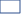 Fono historietas        Periodismo Radiofónico      Historias de vida 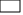      Crónicas      Clips o cápsulas periodísticas.       Franjas periodísticas temáticasFormatos innovadores de la radio en vivo- Extramural   Juntanzas sonoras en la ruralidad   Radio Eventos   Mesas de radio temáticasExperimentación sonora Exploraciones sonoras  Creaciones desde la memoriaConceptoCantidadValor UnitarioValor TotalReferencias y Observaciones GUIONGUIONGUIONGUIONDerechos$ $ Guion$ $ Investigación$ $ PREPRODUCCIÓNPREPRODUCCIÓNPREPRODUCCIÓNPREPRODUCCIÓNPREPRODUCCIÓNDirector General - Comunicador comunitario$ 0$0 Director de la radio comunitaria- puede diseñar el guion, crear y coordinar la idea creativa en todas las etapas de la producción del contenido sonoro. Productor General y/o de campo $0$ 0Puede hacer la labor de coordinar todos los elementos de pre- producción; que los insumos para producir estén a tiempo- coordinar transporte, alimentación del equipo, conseguir los recursos materiales y humanos para llevar a cabo la propuesta sonora  Investigador $ 0$ 0Es quien apoya la investigación para la construcción del guion; figura importante en las categorías de Periodismo RadiofónicoMáster – Control Técnico o editor de sonido $ 0$ 0Quien coordina desde cabina todos los elementos sonoros (productor de sonido) Locutor – conductor – narrador $ 0$ 0Conduce (según la categoría) el hilo narrativo de la propuesta sonora  Asistente de producción $ 0$ 0Acompañamiento en las tareas de director y el productor Alquiler de equipos $ 0$ 0Micrófonos - Radios (si se necesitan para captura de sonido), audífonos; entre otros elementos que considere necesarios para la producción. Elenco – personajes y voces $ 0$ 0En la categoría de Micro Radionovelas Transporte$ 0$ 0Este ítem se hace necesario durante la producción ej: categoría Radio en VivoAlimentación $ 0$ 0Para el equipo realizador en la etapa de producción Imprevistos$ $ Papelería, celular, fotocopias, internet, etcMúsica ORIGINAL (derechos)$ $ Asistente de edición de sonido $$ Si es necesario Asistente Contable Acompañamiento en la ejecución del presupuesto (gastos, egresos – facturas) para los informes a MINTICCreación Efectos sonoros$ $Alquiler de estudio – mezcla sonido $ $ si es necesario Costos de emisión (sin superar el 2% del total del estímulo)$ $ Imprevistos$ $ TOTAL PRESUPUESTOTOTAL PRESUPUESTOTOTAL PRESUPUESTOTOTAL PRESUPUESTOEtapaActividadMes 1Mes 1Mes 1Mes 1Mes 2Mes 2Mes 2Mes 2Mes 3 Mes 3 Mes 3 EtapaActividadS 1S 2S 3S 4S 1S 2S 3S 4S 1S 2S 3GuionFormación y preproducciónFormación y preproducciónProducción Producción PostproducciónPostproducciónEntregaRazón social de la emisora: Frecuencia: No de licencia:  Correo electrónico emisora:  Teléfonos de la emisora: Departamento y municipio donde se ubica la emisora:  Nombre de la organización concesionaria:Nombre del director(a) de la emisora:Año desde el cual la emisora está en funcionamiento:Mencione los procesos de formación y producción de contenidos que ha liderado o en que ha participado la emisora. Describa tres programas de corte comunitario que hagan parte de la parrilla de programación   Describa tres logros importantes que haya obtenido la emisora en relación con el contexto local  Links de evidencias Anexe links que conecten con fotografías, videos, documento de brochure y otros que evidencien lo expresado en este formato.  Integrante No. 1Integrante No. 1Integrante No. 1Nombre completo  Rol que desempeñaría en la producciónCorreo electrónico Celular EdadSector que representaSector que representaSector que representaJovenJovenMujerProfesión u oficio Años de experiencia en la profesión u oficioAcciones que desarrollará en la producción  Describa los procesos de formación o de producción de contenidos en los que ha participado en la emisoraIntegrante No. 2Integrante No. 2Integrante No. 2Nombre completo  Rol que desempeñaría en la producciónCorreo electrónico Celular EdadSector que representaSector que representaSector que representaJovenJovenMujerProfesión u oficio Años de experiencia en la profesión u oficioAcciones que desarrollará en la producción  Describa los procesos de formación o de producción de contenidos en los que ha participado en la emisoraIntegrante No. 3Integrante No. 3Integrante No. 3Nombre completo  Rol que desempeñaría en la producciónCorreo electrónico Celular EdadSector que representaSector que representaSector que representaJovenJovenMujerProfesión u oficio Años de experiencia en la profesión u oficioAcciones que desarrollará en la producción  Describa los procesos de formación o de producción de contenidos en los que ha participado en la emisora